PRESS RELEASE	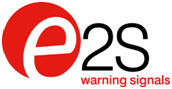 To download a 300dpi print quality image, go to parkfield.co.uk/e2s/otc18-print.jpgTo download a Word file of the text, go to parkfield.co.uk/e2s/otc18-uk.docx 
To view all E2S press information, go to parkfield.co.uk/e2s/
E2S majors on LED beacon technology at OTCReleased 07 March 2018On Booth 1339 from 30 April to 03 May at OTC Houston, E2S Warning Signals, the world’s largest independent manufacturer of audible and visible warning devices, is featuring its market-leading LED beacons technology. As well as multiple operating modes the LED units offer extended operating life of more than 60000 hours, lower current requirements and higher output levels. The typical light output level from the LED units is a very bright 338 candela, significantly higher than the 120 candela effective intensity of a 5J Xenon tube unit. The LED beacons have five flash rates for warning beacon applications: 1.0, 1.5 and 2.0 Hz and double and triple flashes. They also offer high and low steady outputs for status indicator use. DC voltage versions feature three remotely selectable stages, enabling multiple warnings to be signalled from one device. The same light engines and control electronics are common across all different product families: the STEx 316L stainless steel, the GNEx and E2x GRP and BEx and D2x marine grade LM6 aluminium enclosures, which provide a variety of mechanical protection, corrosion resistance, weight and price to suit different environmental requirements and applications. For all families, the Amber, Blue, Clear, Green, Magenta, Red and Yellow Polycarbonate, UV stable lenses are available as separate items; whilst enhancing the light output, the lens filters are also field replaceable without disassembly, enabling the reassignment of beacon function to be a simple and quick process. Also on show will be two manual call point families, the latest additions to E2S’s SIL2 capable products that meet the remote monitoring and testing requirements of SIL2 systems. The spark-resistant, corrosion proof GRP GNExCP6 and the marine grade, copper free LM6 (A413) aluminium BExCP3 explosion proof manual call points, which meet the design requirements of EN54-11, are available in break glass, push button or tool reset versions, are certified to ATEX and IECEx standards, carry many other local certifications and are approved for use in Zone 1, 2, 21 and 22 hazardous areas for the initiation of fire and gas alarm systems.Darren Mann, UK-based International Sales Manager and Marcel Minns, Houston-based Technical Sales Manager, will be manning the booth to meet existing customers and contacts, demonstrate products, answer questions and discuss upcoming new product developments.*** Ends: body copy 376 words ***Notes to Editors.For all follow-up enquiries, please contact:	Nigel May	Parkfield Communications LimitedParkfield HouseDamerhamSP6 3HQGreat BritainTel: + 44 (0)1725 518321Fax: + 44 (0)1725 518378nigel.may@parkfield.co.uk parkfield.co.uk 
E2S is the world’s leading independent signalling manufacturer. Based in West London, England the company designs and manufactures a comprehensive range of signalling products for industrial, marine and hazardous area environments. E2S products are available globally via their distribution network, details of distributors are available on the company’s website. Additionally, E2S has a dedicated distribution hub in Houston, Texas for local product distribution and technical support. E2S Warning SignalsImpress HouseMansell RoadLondonW3 7QHGreat BritainTel: + 44 (0)20 8743 8880Fax: + 44 (0)20 8740 4200sales@e2s.com e2s.com